ACTA DE SESIÓN 5. FORMACIÓN EN CENTRO: Estrategias de pensamiento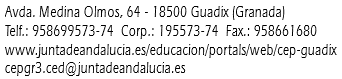 Código: 201813FC	  Título: ESTRATEGIAS DE PENSAMIENTOCentro: CPR  EL PUNTAL    Localidad: HUÉLAGO-BOGARREFecha: 24/2/2.020               Hora: 16:15H                Sesión nº: 5Contenidos de la sesión (temas tratados, acuerdos…)Fdo.:_________________________________________En Huélago, siendo las 16:15 horas del día 24 de febrero de 2020, se reúnen los componentes del Proyecto de Formación en Centro en el CPR “El Puntal”,  con título “Estrategias de pensamiento” y código 201813FC, para llevar a cabo la quinta sesión de encuentro del claustro en relación a la formación en centro que se está llevando a cabo durante el presente curso escolar, con el siguiente orden del día:Actividades del Día de Andalucía. Asignación de tareas a los componentes del proyecto.1.	Actividades del Día de Andalucía.     Partiendo del acta de la sesión anterior, los componentes del Proyecto de Formación en Centro exponen las estrategias de pensamiento que implementarán en la celebración del Día de Andalucía durante esta semana, siendo las mismas aprobadas en el Claustro convocado en este mismo día de la sesión. 2.	Asignación de tareas a los componentes del proyecto.Las evidencias de las estrategias presentadas y aprobadas para ser trabajadas con motivo de la celebración del Día de Andalucía, se facilitarán a la coordinadora del proyecto para ser publicadas en la plataforma Colabor@. 